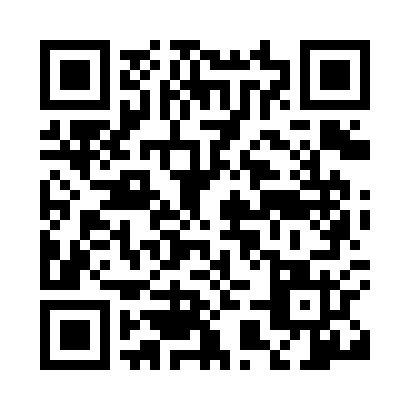 Prayer times for Tsu, JapanWed 1 May 2024 - Fri 31 May 2024High Latitude Method: NonePrayer Calculation Method: Muslim World LeagueAsar Calculation Method: ShafiPrayer times provided by https://www.salahtimes.comDateDayFajrSunriseDhuhrAsrMaghribIsha1Wed3:305:0411:513:356:398:072Thu3:295:0311:513:356:408:083Fri3:285:0211:513:356:418:094Sat3:265:0111:513:356:418:105Sun3:255:0011:513:356:428:116Mon3:244:5911:513:356:438:127Tue3:224:5811:513:356:448:138Wed3:214:5711:513:356:458:149Thu3:204:5611:503:356:458:1610Fri3:194:5511:503:366:468:1711Sat3:174:5411:503:366:478:1812Sun3:164:5311:503:366:488:1913Mon3:154:5311:503:366:498:2014Tue3:144:5211:503:366:498:2115Wed3:134:5111:503:366:508:2216Thu3:124:5011:503:366:518:2317Fri3:114:5011:503:366:528:2418Sat3:104:4911:503:366:528:2519Sun3:094:4811:513:376:538:2620Mon3:084:4811:513:376:548:2821Tue3:074:4711:513:376:558:2922Wed3:064:4611:513:376:558:3023Thu3:054:4611:513:376:568:3124Fri3:044:4511:513:376:578:3225Sat3:034:4511:513:376:578:3326Sun3:024:4411:513:386:588:3427Mon3:024:4411:513:386:598:3428Tue3:014:4311:513:386:598:3529Wed3:004:4311:513:387:008:3630Thu3:004:4311:523:387:018:3731Fri2:594:4211:523:387:018:38